ОПИС ЛИЧНОСТИ (ЛИКА)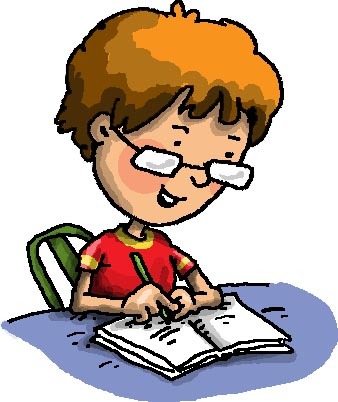 Правила за добро писање:Размисли о томе шта све знаш о теми о којој треба да пишеш.Забележи шта све треба да промениш у својим саставима које си до сада писао/писала.Мисли на то ко ће све читати и чути твој рад.Твој састав треба да има: почетак – увод, средину – разраду и крај – закључак.Почни сваку реченицу великим словом.Реченице не почињи на исти начин (сети се речи са сличним значењем).Прочитај свој рад и исправи грешке које запажаш.Треба да будемо добри посматрачи. Важно је да уочавамо разне појединости, карактеристичне детаље, шта је важно. Од свега што смо уочили стварамо целину. Сваки опис почиње анализом појединости, а завршава се сликом целине.Када описујемо личност, морамо обратити пажњу и на њен физички изглед. То значи да треба да утврдимо да ли је особа коју описујемо: висока или ниска, крупна, витка, стасита, наочита, тамнопута, светле пути...Такође треба да обратимо пажњу на расположење те особе и на њене карактерне особине, понашање и говор.У закључку истаћи зашто нам је баш та особа посебно драга.